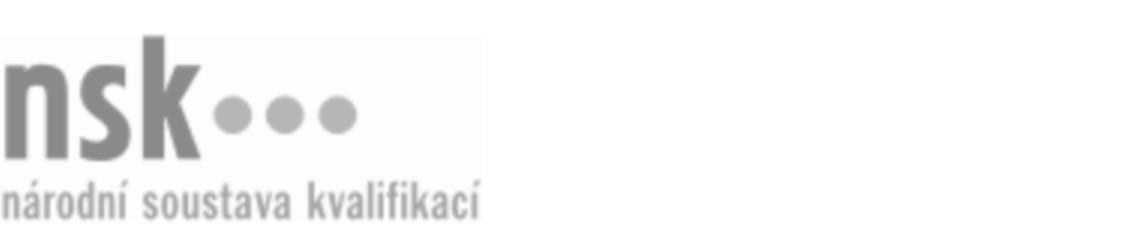 Kvalifikační standardKvalifikační standardKvalifikační standardKvalifikační standardKvalifikační standardKvalifikační standardKvalifikační standardKvalifikační standardLetecký mechanik / letecká mechanička pro letadlové agregáty (kód: 23-098-M) Letecký mechanik / letecká mechanička pro letadlové agregáty (kód: 23-098-M) Letecký mechanik / letecká mechanička pro letadlové agregáty (kód: 23-098-M) Letecký mechanik / letecká mechanička pro letadlové agregáty (kód: 23-098-M) Letecký mechanik / letecká mechanička pro letadlové agregáty (kód: 23-098-M) Letecký mechanik / letecká mechanička pro letadlové agregáty (kód: 23-098-M) Letecký mechanik / letecká mechanička pro letadlové agregáty (kód: 23-098-M) Autorizující orgán:Ministerstvo průmyslu a obchoduMinisterstvo průmyslu a obchoduMinisterstvo průmyslu a obchoduMinisterstvo průmyslu a obchoduMinisterstvo průmyslu a obchoduMinisterstvo průmyslu a obchoduMinisterstvo průmyslu a obchoduMinisterstvo průmyslu a obchoduMinisterstvo průmyslu a obchoduMinisterstvo průmyslu a obchoduMinisterstvo průmyslu a obchoduMinisterstvo průmyslu a obchoduSkupina oborů:Strojírenství a strojírenská výroba (kód: 23)Strojírenství a strojírenská výroba (kód: 23)Strojírenství a strojírenská výroba (kód: 23)Strojírenství a strojírenská výroba (kód: 23)Strojírenství a strojírenská výroba (kód: 23)Strojírenství a strojírenská výroba (kód: 23)Týká se povolání:Letecký mechanik pro letadlové agregátyLetecký mechanik pro letadlové agregátyLetecký mechanik pro letadlové agregátyLetecký mechanik pro letadlové agregátyLetecký mechanik pro letadlové agregátyLetecký mechanik pro letadlové agregátyLetecký mechanik pro letadlové agregátyLetecký mechanik pro letadlové agregátyLetecký mechanik pro letadlové agregátyLetecký mechanik pro letadlové agregátyLetecký mechanik pro letadlové agregátyLetecký mechanik pro letadlové agregátyKvalifikační úroveň NSK - EQF:444444Odborná způsobilostOdborná způsobilostOdborná způsobilostOdborná způsobilostOdborná způsobilostOdborná způsobilostOdborná způsobilostNázevNázevNázevNázevNázevÚroveňÚroveňProvádění oprav obnovujících celkový resurs letadelProvádění oprav obnovujících celkový resurs letadelProvádění oprav obnovujících celkový resurs letadelProvádění oprav obnovujících celkový resurs letadelProvádění oprav obnovujících celkový resurs letadel44Diagnostikování poruch letadlových systémů před předáním letadel k letu, zjišťování příčin závad a určování způsobu jejich odstraněníDiagnostikování poruch letadlových systémů před předáním letadel k letu, zjišťování příčin závad a určování způsobu jejich odstraněníDiagnostikování poruch letadlových systémů před předáním letadel k letu, zjišťování příčin závad a určování způsobu jejich odstraněníDiagnostikování poruch letadlových systémů před předáním letadel k letu, zjišťování příčin závad a určování způsobu jejich odstraněníDiagnostikování poruch letadlových systémů před předáním letadel k letu, zjišťování příčin závad a určování způsobu jejich odstranění44Demontáž, opravy, seřízení a montáž letadlových agregátůDemontáž, opravy, seřízení a montáž letadlových agregátůDemontáž, opravy, seřízení a montáž letadlových agregátůDemontáž, opravy, seřízení a montáž letadlových agregátůDemontáž, opravy, seřízení a montáž letadlových agregátů44Provádění pravidelných servisních činností v oblasti letecké technikyProvádění pravidelných servisních činností v oblasti letecké technikyProvádění pravidelných servisních činností v oblasti letecké technikyProvádění pravidelných servisních činností v oblasti letecké technikyProvádění pravidelných servisních činností v oblasti letecké techniky44Vedení příslušné technické a provozní dokumentace v oblasti letecké technikyVedení příslušné technické a provozní dokumentace v oblasti letecké technikyVedení příslušné technické a provozní dokumentace v oblasti letecké technikyVedení příslušné technické a provozní dokumentace v oblasti letecké technikyVedení příslušné technické a provozní dokumentace v oblasti letecké techniky44Letecký mechanik / letecká mechanička pro letadlové agregáty,  29.03.2024 10:45:50Letecký mechanik / letecká mechanička pro letadlové agregáty,  29.03.2024 10:45:50Letecký mechanik / letecká mechanička pro letadlové agregáty,  29.03.2024 10:45:50Letecký mechanik / letecká mechanička pro letadlové agregáty,  29.03.2024 10:45:50Strana 1 z 2Strana 1 z 2Kvalifikační standardKvalifikační standardKvalifikační standardKvalifikační standardKvalifikační standardKvalifikační standardKvalifikační standardKvalifikační standardPlatnost standarduPlatnost standarduPlatnost standarduPlatnost standarduPlatnost standarduPlatnost standarduPlatnost standarduStandard je platný od: 21.10.2022Standard je platný od: 21.10.2022Standard je platný od: 21.10.2022Standard je platný od: 21.10.2022Standard je platný od: 21.10.2022Standard je platný od: 21.10.2022Standard je platný od: 21.10.2022Letecký mechanik / letecká mechanička pro letadlové agregáty,  29.03.2024 10:45:50Letecký mechanik / letecká mechanička pro letadlové agregáty,  29.03.2024 10:45:50Letecký mechanik / letecká mechanička pro letadlové agregáty,  29.03.2024 10:45:50Letecký mechanik / letecká mechanička pro letadlové agregáty,  29.03.2024 10:45:50Strana 2 z 2Strana 2 z 2